PENERAPAN STRATEGI PEMBELAJARAN KOOPERATIF TIPE JIGSAW UNTUK MENINGKATKAN HASIL BELAJAR SISWA PADA PELAJARAN MATEMATIKA MATERI POKOK PECAHAN KELAS III SDI AN-NUR BUNGUR KARANGREJO TULUNGAGUNGSKRIPSI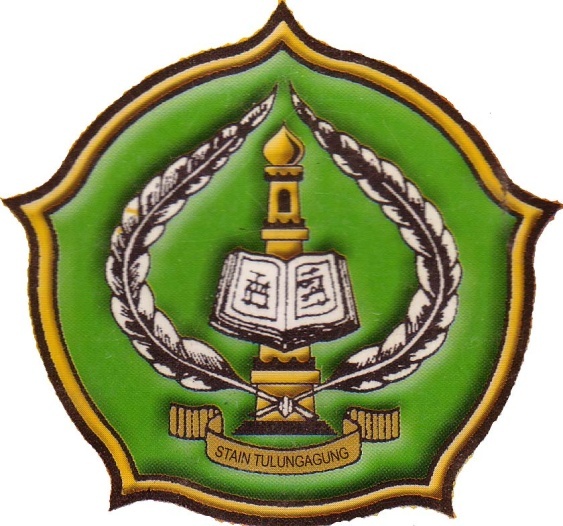 Oleh:DEWI AGUS TRIANINIM. 3217083013PROGRAM STUDI PENDIDIKAN GURU MADRASAH IBTIDAIYAH JURUSAN TARBIYAHSEKOLAH TINGGI AGAMA ISLAM NEGERI(STAIN) TULUNGAGUNG 2012PENERAPAN STRATEGI PEMBELAJARAN KOOPERATIF TIPE JIGSAW UNTUK MENINGKATKAN HASIL BELAJAR SISWA PADA PELAJARAN MATEMATIKA MATERI POKOK PECAHAN KELAS III SDI AN-NUR BUNGUR KARANGREJO TULUNGAGUNGSKRIPSIDiajukan kepadaSekolah Tinggi Islam Negeri (STAIN) Tulungagung Untuk memenuhi salah satu persyaratan dalam menyelesaikan Program Sarjana Strata Satu Pendidikan Guru Madrasah Ibtidaiyah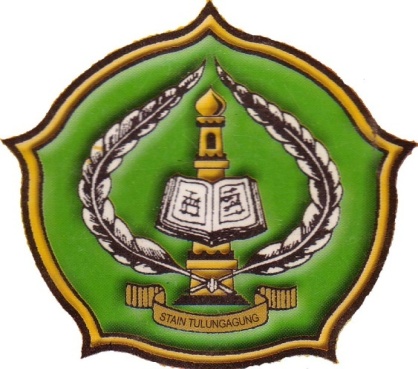 Oleh:DEWI AGUS TRIANINIM. 3217083013PROGRAM STUDI PENDIDIKAN GURU MADRASAH IBTIDAIYAH JURUSAN TARBIYAHSEKOLAH TINGGI AGAMA ISLAM NEGERI(STAIN) TULUNGAGUNG 2012PERSETUJUAN PEMBIMBINGSkripsi dengan judul “Penerapan Strategi Pembelajaran Kooperatif Tipe Jigsaw Untuk Meningkatkan Hasil Belajar Siswa Pada Pelajaran Matematika Materi Pokok Pecahan Kelas III Sdi An-Nur Bungur Karangrejo Tulungagung” yang ditulis oleh Dewi Agus Triani, telah Diperiksa dan Disetujui untuk Diujikan.Tulungagung, 15 Juni 2012Pembimbing,Dr.Lukluk Nur Mufidah, M.Pd.I.		NIP. 197903192 003122 002PENGESAHANSkripsi dengan judul “Penerapan Strategi Pembelajaran Kooperatif Tipe Jigsaw Untuk Meningkatkan Hasil Belajar Siswa Pada Pelajaran Matematika Materi Pokok Pecahan Kelas III Sdi An-Nur Bungur Karangrejo Tulungagung” yang ditulis oelh Dewi Agus Triani ini telah dipertahankan di depan Dewan Penguji Skripsi STAIN Tulungagung pada hari rabu, tanggal 27 Juni 2012, dan dapat diterima sebagai salah satu persyaratan untuk menyelesaikan Program Sarjana Strata Satu dalam Ilmu Pendidikan Islam.Dewan Penguji SkripsiKetua,				Sekretaris,Dr. Teguh, M.Ag			Dr. Lukluk Nur Mufidah, M.Pd.I.  NIP. 197003102001121002		     NIP. 197903192003122002Penguji UtamaHj. Siti Noer Farida Laila, M.ANIP. 197201151999032002Tulungagung, 27 Juni 2012Mengesahkan,STAIN TulungagungKetua,Dr. Maftukhin, M.AgNIP. 196707172000031002MOTTOوَتَعَاوَنُوا عَلَى الْبِرِّ وَالتَّقْوَىٰ ۖ وَلَا تَعَاوَنُواعَلَى الْإِثْمِ وَالْعُدْوَانِ ۚ وَاتَّقُوا اللَّهَ ۖ إِنَّ اللَّهَ شَدِيدُ الْعِقَابِ ”Hendaklah kamu tolong menolong dalam kebaikan dan ketaqwaan, dan janganlah saling membantu dalam perbuatan dosa dan permusuhan. Dan bertaqwalah kepada Allah. Sesungguhnya Allah amat keras dalam hukuman-Nya.” (Q.S Al-Maidah:2)PERSEMBAHANJika karya ini layak untuk dipersembahkan maka akan penulis persembahkan kepada :Bapak/Ibuku Sukamno dan Sunarsih yang tiada henti menuangkan kasih sayangnya untukkuSuamiku tercinta Mochammad Hermanto yang selalu setia mendampingi dan memberikan motivasi hidupkuAdikku yang sangat aku sayangi.Teman-teman seperjuangan (Geng TOMAT)Murid-muridku yang telah membantukuJuga AlmamaterkuSemoga Allah senantiasa melimpahkan Rahmatnya kepada kita.AminKATA PENGANTARPuji syukur alhamdulillah penulis panjatkan ke hadirat Allah atas segala karunianya sehingga laporan penelitian ini dapat terselesaikan. Sholawat dan salam semoga senantiasa tercurahkan kepada Nabi Muhammad SAW beserta umatnya.Sehubungan dengan selesainya penulisan skripsi ini maka penulis mengucapkan terima kasih kepada:Bapak Dr. Maftukhin, M.Ag selaku ketua Sekolah Tinggi Sgama Islam Negeri (STAIN) Tulungagung beserta seluruh stafnya.Ibu Dr.Lukluk Nur Mufida, M.Pd.I.  selaku  Dosen Pembimbing yang telah memberikan pegarah serta koreksi sehingga peneliti ini dapat terselesaikan dengan tepat waktu yang direncanakan.Semua pihak yang telah membantu terselesaikannya penulisan laporan penelitian ini.Dengan penuh harap semoga jasa kebaikan mereka diterima Allah dan tercatat sebagai amal shalih.Akhirnya, karya ini penulis suguhkan kepada segenap pembaca, dengan harapan adanya saran dan kritik yang bersifat konstruktif demi pengembangan dan perbaikan, serta pengembangan lebih sempurna dalam kajian-kajian pendidikan islam.Semoga karya ini bermanfaat dan mendapat ridha Allah SWT, amin.Tulungagung, 21 Mei 2012Penulis								Dewi Agus TrianiDAFTAR ISIHalaman Sampul								iHalaman Persetujuan								iiHalaman Pengesahan								iiiHalaman Motto								ivHalaman Persembahan							vKata Pengantar								viDaftar Isi									viiDaftar Tabel									xiDaftar Gambar								xiiDaftar Lampiran								xiiiAbstrak 									xivBAB I	PENDAHULUANLatar Belakang							1Perumusan Masalah							9Tujuan Penelitian							11Manfaat Penelitian							11Penegasan Istilah							13Lokasi Peneliti							16Sistematika Pembahasan						17BAB II KAJIAN PUSTAKAKajian TeoriTinjauan tentang Belajar dan PembelajaranHakikat Belajar						19Teori-Teori Belajar						23Prinsip-Prinsip Belajar					24Faktor-Faktor yang mempengaruhi Belajar			25Tipe-Tipe Belajar						27Pengertian Pembelajaran					31Keterkaitan Pembelajaran dengan Belajar			33Tinjauan tentang Matematika dan PecahanHakikat matematika						35Mengajar Matematika						42Proses belajar mengajar Matematika				44Hakikat Pecahan						50Tinjauan tentang Pembelajaran KooperatifHakikat Pembelajaran Kooperatif				51Konsep Dasar Pembelajaran Kooperatif			52Langkah-langkah pembelajaran Kooperatif			55Unsur-unsur Pembelajaran Kooperatif			58Macam-macam pembelajaran Kooperatif			59Peran Guru dalam Pembelajaran Kooperatif			61Tinjauan tentang JigsawHakikat Jigsaw						63Langkah-langkah Kegiatan pembelajaran Jigsaw		64Posisi Siswa dalam Pembelajaran Jigsaw			65Kelebihan dan Kekurangan Pembelajaran Jigsaw		66Tinjauan tentang Hasil belajarHakikat Hasil Belajar						67Klasifikasi Hasil Belajar					69Hasil Belajar Matematika Pecahan				71Kriteria Hasil Belajar Meningkat				71Penilaian Tingkat Perubahan (Hasil Belajar)	        		72Kerangka Berpikir							74BAB III METODE PENELITIANJenis dan Desain Penelitian						76Subjek Penelitian							82Teknik Pengumpulan Data						82Observasi								82Wawancara							83Tes 								84Dokumentasi							86Catatan Lapangan							87Analisis DataPengumpulan Data Kuantitatif					88Pengumpulan Data Kualitatif					90Reduksi Data							90Penyajian Data						91Penarikan Kesimpulan					92Indikator Keberhasilan						92Prosedur Penelitian							93BAB IV HASIL PENELITIAN DAN PEMBAHASANDeskriptif Lokasi Penelitian						100Sejarah singkat berdirinya SDI An-Nur Bungur			100Data Kelembagaan SDI An-Nur					101Sarana dan Prasarana SDI An-Nur				102Hasil PenelitianPelaksanaan Siklus 1						104Pelaksanaan Siklus 2						109Pembahasan								114BAB V KESIMPULANKesimpulan								118Saran 									119DAFTAR PUSTAKA							121LAMPIRAN-LAMPIRAN							123DAFTAR TABELTabel 4.1 Sarana Prasarana di MITarbiyatussibyan Boyolangu hal.Tabel 4.2  Keadaan Laboratorium MI Tarbiyatussibyan Boyolangu hlm. Tabel 4.3 Data Kelas II MI Tarbiyatussibyan Boyolangu hlm. Tabel 4.4 Hasil Nilai Pre Tes Kelas III hlm. Tabel 4.5 Hasil Nilai Kelompok Siswa hlm. Tabel 4.6 Hasil Skor Tes Nilai Siswa Siklus I hlm.Tabel 4.7 Hasil Skor Tes Siswa Siklus II hlm.Tabel 4.8 Hasil Rekapitulasi Hasil Tes Evaluasi Siswa hlm.DAFTAR GAMBARGambar 3.1 Siklus Penelitian Tindakan Kelas hlm. Gambar 4.1 Antusias Peserta Didik Melakukan Metode Ceramah hlm.Gambar 4.1 Antusias Peserta Didik Melakukan Pre Tes hlm.Gambar 4.2 Antusias Peserta Didik Melakukan Demonstrasi Siklus I hlm. Gambar 4.3 Antusias Peserta Didik Mengerjakan Soal Post Tes Siklus I hlm. Gambar 4.4 Antusias Peserta Didik Melakukan Demonstrasi Siklus II hlm.Gambar 4.5 Antusias Peserta Didik Mengerjakan Soal Post Tes Siklus II hlm. DAFTAR LAMPIRANLampiran 1 Format Observasi Perilaku Siswa Kelas III Siklus I, dan Siklus IILampiran 2 Pedoman Wawancara dan Hasilnya Lampiran 3 Profil SekolahLampiran 4 Struktur Sekolah MI Tarbiyatussibyan Boyolangu TulungagungLampiran 5 Soal Pre Tes, Siklus I, dan Siklus IILampiran 6 Kunci JawabanLampiran 7 RPP Pre Tes, Siklus I, dan Siklus IILampiran 8 Dokumentasi Saat Pelaksanaan Pre Tes, Siklus I, dan Siklus IILampiran 9 Hasil Prestasi Belajar Peserta Didik Materi Sifat Gerak-gerak BendaLampiran 10 Biodata PenulisLampiran 11 Kartu BimbinganLampiran 12 Surat Keterangan PenelitianLampiran 13 Surat Keaslian SkripsiLampiran 14 Surat Permohonan BimbinganLampiran 15 Surat Izin PenelitianABSTRAKSkripsi dengan judul “Penerapan Strategi Pembelajarana Kooperatif tipe Jigsaw dalam meningkatkat hasil belajar matematika pokok bahasan pecahan kelas III SDI An Nur Bungur Karangrejo Tulungagung” ini ditulis oleh Dewi Agus Triani dibimbing oleh Dra.Lukluk Nur Mufida,M.Pd.I.Penelitian dalam skripsi ini dilatarbelakangi oleh anggapan siswa kelas III SDI An-Nur Bungur Karangrejo Tulungagung bahwa matematika khususnya pecahan dirasa sangat sulit. Hal ini dikarenakan strategi yang dilakukan guru masih konvensional, kegiatan pembelajaan cenderung kearah guru yang aktif dan siswa pasif, sehingga siswa bosan dan tidak menyukai matematika. Akibatnya hasil belajar matematika khususnya pecahan sangat buruk. Berangkat dari hal inilah peneliti melakukan penelitian dengan menerapkan strategi pembelajaran kooperatif tipe jigsaw untuk meningkatkan hasil belajar matematika siswa pokok bahasan pecahan kelas III SDI An-Nur Bungur Karangrejo Tulungagung.Rumusan masalah dalam penulisan skripsi ini adalah (1) Bagaimana penerapan Strategi Pembelajaran Kooperatif Tipe Jigsaw terhadap pembelajaran matematika pada materi pokok pecahan bagi siswa kelas III SDI An Nur Bungur Karangrejo Tulungagung? (2) Apakah strategi pembelajaran Kooperatif Tipe Jigsaw mampu meningkatkan hasil belajar pecahan matematika siswa kelas III SDI An Nur Bungur Karangrejo Tulungagung? Adapun yang menjadi tujuan penelitian dalam hal ini adalah untuk mendeskripsikan Strategi Pembelajaran Kooperatif Tipe Jigsaw terhadap pembelajaran matematika pada materi pokok pecahan bagi siswa kelas III SDI An Nur Bungur Karangrejo Tulungagung. Dan Untuk mendeskripsikan hasil belajar pecahan matematika siswa kelas III dengan menerapkan Strategi Pembelajaran Kooperatif Tipe Jigsaw SDI An Nur Bungur, Karangrejo Tulungagung.Skripsi ini bermanfaat bagi peneliti untuk menambah wawasan pola pikir, memperkaya pengetahuan peneliti dalam menentukan strategi pembelajaran yang tepat bagi siswa sesuai dengan mata pelajaran yang diinginkan, khususnya matematika. Bagi SDI An-Nur Bungur Karangrejo Tulungagung  sebagai masukan bagi sekolah untuk menggunakan pendekatan salah satu strategi pembelajaran yang bermakna bagi siswa. Bagi para pembaca sebagai bahan masukan atau referensi yang cukup berarti.Penelitian ini merupakan penelitian tindakan kelas dengan subyek penelitian adalah siswa kelas III di SDI An-Nur Bungur Karangrejo Tulungagung Tahun Ajaran 2011/2012. Jumlah siswa 12 anak. Pelajaran Matematika pokok bahasan pecahan diajarkan dengan menggunakan strategi pembelajaran Kooperatif Tipe Jigsaw dengan bantuan benda kongkrit seperti semangka, apel, dan tomat. Pengumpulan data dilakukan dengan menggunakan lembar observasi, wawancara, dokumentasi, tes, dan cacatan lapangan.Analisis data dilakukan secara deskriptif kualitatif dan kuantitatif. Analisis kualitatif dengan melalui beberapa langkah; pengumpulan data, reduksi, menyajikan data, dan menyimpulkan data. 